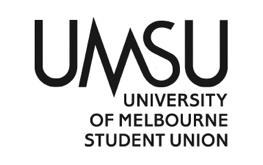   University of Melbourne Student UnionMeeting of the Queer CommitteeAgendaFriday, 15/3/2024, 12 p.m.Meeting 4(24)Location: Hybrid (Zoom and in-person)https://unimelb.zoom.us/j/89645309994?pwd=a3FZTEFIbW0zTm5aU0xxRHZMNGpmUT09 Password: Q2024Meeting opened at 12:09 pm.Procedural MattersElection of ChairMotion: That Ryan Mittal is to be elected Chair.Mover: Viraj Patel	Seconder: Sharvendra NairCARRIED WITHOUT DISSENTAcknowledgement of Indigenous CustodiansAttendanceViraj Patel, Sharvendra Nair, Ryan Mittal, Binderiya Batzorig, Rachael Hynds, Hein ThuApologiesInderpreet ProxiesMembershipSharvendra Nair and Hein Thu have been appointed to the queer committeeAdoption of Agenda	Motion: That the agenda be adopted as presented. Mover: Sharvendra Nair 	Seconder: Viraj PatelCARRIED WITHOUT DISSENTConfirmation of Previous Minutes	Motion: To accept the previous minutes as a true and accurate record of meeting 3(24).Mover: Sharvendra Nair	Seconder: Rachael HyndsCARRIED WITHOUT DISSENT	Conflicts of Interest DeclarationNone DeclaredMatters Arising from the MinutesNone Correspondence Ryan talked about being in correspondence with UMSU departments such as the People of Colour Department, Creative Arts Department, Activities Department, Welfare Department and Media Department to organise events for Pride Week. Morever, Binderiya also mentioned being in correspondence with Melbourne Sexual Health Clinic,  Sexual Harm Response Coordinators, and the Health Promotion Program at the University in relation to organising Pride Week’s events such as the Sexual Health Workshop. Ryan and Binderiya also mentioned pride week planning and collectives planning correspondence with individuals from Queer People of Colour Collective. Binderiya also mentioned being in Correspondence for the G&T’s with LGBTS event with Fossey’s distillery. Office Bearer ReportsRyan mentioned that the previously mentioned correspondence was also a part of his OB Report and also spoke in depth about pride week event details, timings, and dates. Binderiya called out for help needed from committee members for Pride Week Events and Collectives throughout the semester. 6.1 Motions on NoticeMotion 7.1: That the Queer Committee approves to reimburse Binderiya Batzorig for $108 from the “Collectives” – “Programs” budget line 03-60-650-3839 for the purpose of Week 1 Trans Collective food order. Mover: Sharvendra Nair	Seconder: Viraj PatelCARRIED WITHOUT DISSENTMotion 7.4: That the Queer Committee approves the expenditure of $3,689 from the “Collectives” – “Programs” budget line 03-60-650-3839.For the purpose of ordering food during April for the Queer Collectives – Queer Lunch, G&Ts with the LGBTs, Queer People of Colour Collective, Ace/Aro Collective, Trans Collective, and Queer x Southbank Collective.Mover: Sharvendra Nair	Seconder: Viraj PatelCARRIED WITHOUT DISSENTOther Business (Motions without Notice)Rachael asked if from next meeting onwards are observers welcome to attend the meeting. Ryan said yes. Rachael also asked how the budget was allocated to collectives. Ryan answered it has been done through estimation of people attending and analysis of collective attendee information from previous years. Next MeetingWill be held in week starting 26 March. To be decided via When2Meet LinkClose	Meeting closed at 12:45 pmMotion 6.1: That the Queer Committee accepts the OB Reports ‘en bloc’Mover: Viraj Patel	Seconder: Sharvendra NairCARRIED WITHOUT DISSENTMotion 7.2: That the Queer Committee approves the transfer of $1500 from the “Printing – External” Merchandise Tag 03-60-650-3713 from “February – 24” to “Events” Activity Tag 03-60-650-3840 “ March – 24” for the use of Pride Week events. Mover:  Sharvendra Nair Seconder: Hein ThuCARRIED WITHOUT DISSENTMotion 7.3: That the Queer Committee approves the transfer of $500 from the “Programs” Collectives Tag 03-60-650-3839 from “March – 24” to “Events” Activity Tag 03-60-650-3840 “ March – 24” for the use of Pride Week events. Mover: Viraj Patel  Seconder: Sharvendra NairCARRIED WITHOUT DISSENT